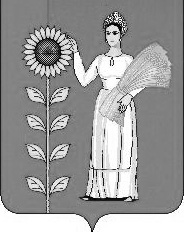 ПОСТАНОВЛЕНИЕадминистрации сельского поселения   Среднематренский  сельсоветДобринского муниципального   районаЛипецкой  области15.11.2022                               с. Средняя Матренка                                 № 67О признании утратившим силу  постановления № 14 от 26.03.2019     В связи  с приведением нормативных правовых актов в соответствие действующему законодательству нормативных правовых актов, руководствуясь Федеральным законом 131-ФЗ «Об общих принципах организации местного самоуправления в Российской Федерации», Устава сельского поселения Среднематренский сельсовет, администрация сельского поселения Среднематренский сельсовет ПОСТАНОВЛЯЕТ:       1.Признать утратившим силу  постановление администрации сельского поселения Среднематренский сельсовет Добринского муниципального района от 26.03.2019 года № 14  «Об утверждении административного регламента по предоставлению муниципальной услуги «Присвоение объекту адресации адреса или об аннулировании его адреса на территории сельского поселения Среднематренский сельсовет Добринского муниципального района»       2. Настоящее постановление вступает в силу со дня его официального                    обнародования.       3. Контроль за выполнением настоящего постановления оставляю за собой.Глава   администрации сельского поселенияСреднематренский сельсовет                                 Н.А.Гущина